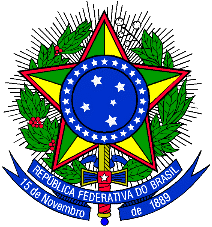 MINISTÉRIO DA DEFESACOMANDO DA AERONÁUTICANOME DA ORGANIZAÇÃO MILITARDECLARAÇÃO DE ADEQUAÇÃO AO PARECER REFERENCIAL DA COJAEREm cumprimento ao que preconiza o Parecer Referencial n. 00006/2022/COJAER/CGU/AGU, datado de 15 de novembro de 2022, aprovado pelo Despacho n. 01290/2022/COJAER/CGU/AGU, de 20 de novembro de 2022, para fins da contratação de que trata o Processo Administrativo de Gestão nº XXXXX, cujo objeto é contratação de empresa para transporte de bagagem desacompanhada, na modalidade porta a porta, de militares e famílias, em retorno ao Brasil, após o término de missão no exterior, pelas Comissões Aeronáuticas Brasileiras (CAB) e suas adidâncias, na modalidade convite, declaro que:A presente contratação enquadra-se no Art. 19 da Portaria GM-MD nº 5.175, de 2021, para apoio dos militares dessa Adidancia;Foram utilizadas as minutas aprovadas previamente pela COJAER, conforme disponibilizado pela CABW;A adjudicação se dará por item, ou seja, por militar, sem agrupamento dos serviços de transporte de bagagem desacompanhada.Atesto ainda que o assunto do processo é o tratado na presente manifestação jurídica referencial e atende todas as recomendações exaradas.Cidade, ____ de _________de 20___.______________________________________Adido XXXX